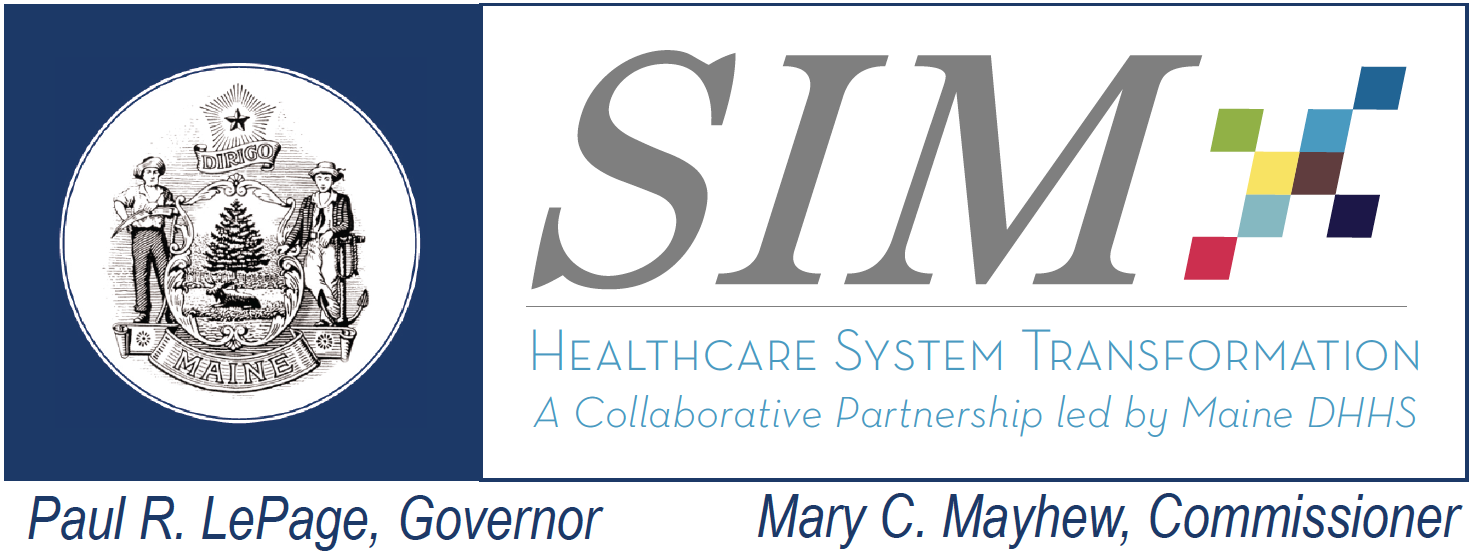 SIM Steering Committee MeetingFebruary 25, 20159:00 AM – 12 PMMaineGeneral Alfond Center, Augusta Conference Room 2 Conference Call #: 1-571-317-3131  Conference Code:  325-368-269Webinar Link: https://global.gotomeeting.com/join/325368269      SIM Steering Committee MeetingFebruary 25, 20159:00 AM – 12 PMMaineGeneral Alfond Center, Augusta Conference Room 2 Conference Call #: 1-571-317-3131  Conference Code:  325-368-269Webinar Link: https://global.gotomeeting.com/join/325368269      SIM Steering Committee MeetingFebruary 25, 20159:00 AM – 12 PMMaineGeneral Alfond Center, Augusta Conference Room 2 Conference Call #: 1-571-317-3131  Conference Code:  325-368-269Webinar Link: https://global.gotomeeting.com/join/325368269      SIM Steering Committee MeetingFebruary 25, 20159:00 AM – 12 PMMaineGeneral Alfond Center, Augusta Conference Room 2 Conference Call #: 1-571-317-3131  Conference Code:  325-368-269Webinar Link: https://global.gotomeeting.com/join/325368269      TopicLeadObjective and Planned Highlights of DiscussionObjective and Planned Highlights of DiscussionEstimated Time1-Welcome – Minutes Review and AcceptanceDr. FlaniganApprove Steering Committee minutes from October Steering Committee meeting Approve Steering Committee minutes from October Steering Committee meeting 10 mins9 – 9:102 – Leadership Development Program UpdateRandyProvide brief update on SIM Leadership Development ProgramProvide brief update on SIM Leadership Development Program5 mins9:10 – 9:152- Subcommittee UpdatesSubcommittee ChairsEach subcommittee chair provide highlights of subcommittee activity Each subcommittee chair provide highlights of subcommittee activity 30 mins9:15 – 9:453- SIM Evaluation ScopeJay YoeReground SIM Steering Committee on the breadth of the SIM evaluation scopeReground SIM Steering Committee on the breadth of the SIM evaluation scope15 mins9:45- 10:004-  Steering Committee Approval of Total Cost of Care for Public Reporting through SIMFrank JohnsonAsk Steering Committee to approve PR recommendation regarding the Total Cost of Care Calculation and approval for SIM to publically reportAsk Steering Committee to approve PR recommendation regarding the Total Cost of Care Calculation and approval for SIM to publically report45 min10:00 – 10:45Break10:45-11Break10:45-11Break10:45-11Break10:45-11Break10:45-115 - Steering Committee Approval of  Aligned Metric Set Frank JohnsonAsk Steering Committee to approve Aligned Core Metrics and endorse their usage Ask Steering Committee to approve Aligned Core Metrics and endorse their usage 30 mins11:00 – 11:306 – Steering Committee Approval of Voluntary Growth CapFrank JohnsonAsk Steering Committee to endorse the usage of the Voluntary Growth CapAsk Steering Committee to endorse the usage of the Voluntary Growth Cap20 mins11:30 – 11:507 - Steering Committee Risk or Issue identification and reviewDr FlaniganDr FlaniganStanding agenda item - Allocate time for Steering Committee members to identify risks or issues to SIM Risk and Issue logAs needed  and as time allows8 - Public Comment10 minsTo begin no later than 11:50 